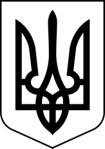                                                  УКРАЇНАСТОРОЖИНЕЦЬКА  МІСЬКА РАДАСторожинецький район                                       Чернівецької області ХХХVІII сесія VII скликанняРІШЕННЯ № 355 - 38/201906 грудня  2019 року                                                                     м. СторожинецьПро встановлення надбавок працівникамзакладів освіти та Центру надання методичноїдопомоги відділу освіти, молоді та спортуСторожинецької міської радиКеруючись Кодексом законів про працю України, законом України «Про місцеве самоврядування в Україні», законом України «Про освіту», постановою КМУ від 30.08.2002 № 1298 «Про оплату праці працівників на основі Єдиної тарифної сітки розрядів і коефіцієнтів з оплати праці працівників установ, закладів та організацій окремих галузей бюджетної сфери», постановою КМУ від 23.03.2011 № 373 «Про встановлення надбавки педагогічним працівникам дошкільних, позашкільних, загальноосвітніх, професійно-технічних навчальних закладів, вищих навчальних закладів I-II рівня акредитації, інших установ і закладів незалежно від їх підпорядкування», Постановою КМУ від 25.08.2004 №1096 «Про встановлення розміру доплати за окремі види педагогічної діяльності» зі змінами від      14.02.2018 р.,міська рада вирішила:Керівникам закладів загальної середньої освіти та дошкільної освіти з 02.01.2020 р.  по 31.12.2020 р. включно встановити надбавки у  розмірі:30% від окладу педагогічним працівникам, які здійснюють навчання за Новим Державним стандартом початкової освіти в рамках впровадження Концепції реалізації державної політики у сфері реформування загальної середньої освіти «Нова українська школа»;20 % від окладу за престижність праці всім іншим педагогічним працівникам;50 %  від окладу водіям шкільних автобусів за складність та напруженість в роботі;20 % педагогічним працівникам та помічникам вихователів, за години в інклюзивних класах чи групах;10 %  від окладу шкільним бібліотекарям за особливі умови праці.Директорам Сторожинецької ЗОШ І-ІІІ ст. №1 (Гакман А.І.), Банилово-Підгірнівської гімназії (Мандрик М.С.), Бобовецького НВК (Цуркан Я.В.), Панківського НВК (Красовська Т.М.), Опорного закладу Сторожинецький ліцей (Багрій В.І.), Сторожинецької районної гімназії (Алієва С.П.), Сторожинецького ліцею №1 (Качановський С.Г.)  з 02.01.2020 р.  по 31.12.2020 р. включно встановити надбавки в розмірі 50 % за складність та напруженість в роботі бухгалтерам закладів загальної середньої освіти.Директору Опорного закладу Сторожинецький ліцей (Багрій В.І.) продовжити виплату надбавки в розмірі 30 % від окладу з 02.01.2020 р.  по 31.12.2020 р. вчителю початкових класів Маніліч Тетяні Валентинівні.Директорам Старожадівського НВК (Гранат Г.М.), Банилово-Підгірнівської гімназії (Мандрик М.С.) встановити з 02.01.2020 р.  по 31.12.2020 р. виплату надбавки за складність та напруженість в роботі заступникам директора з адміністративно-господарської роботи у розмірі:30 % від посадового окладу Лахман А.В., Мандрик М.Д.Встановити з 02.01.2020 р.  по 31.12.2020 р.  надбавки за складність та напруженість в роботі директорам та заступникам директорів закладів загальної середньої освіти:В розмірі 50 % - директорам Сторожинецької районної гімназії, Опорного закладу Сторожинецький ліцей.В розмірі 40% - директорам Бобовецького НВК, Панківського НВК, Старожадівського НВК,  Зруб-Комарівської ЗОШ І-ІІ ст., Костинецького НВК, Сторожинецького ліцею №1, Сторожинецької ЗОШ І-ІІІ ст. №1, Банилово-Підгірнівської гімназії, Давидівської ЗОШ І-ІІІ ст.; заступникам директорів Сторожинецької районної гімназії, Опорного закладу Сторожинецький ліцей.В розмірі 30% - директорам Новобросковецької ЗОШ І-ІІІ ст., Сторожинецької гімназії №2, Давидівської ЗОШ І-ІІ ст., Комарівської ЗОШ І-ІІ ст., Слобода-Комарівської ЗОШ І-ІІ ст.,Старожадівської ЗОШ І-ІІ ст., Ясенської ЗОШ І-ІІ ст., Дібрівської ЗОШ І-ІІ ст.; заступникам директорів Бобовецького НВК, Панківського НВК, Старожадівського НВК, Зруб-Комарівської ЗОШ І-ІІ ст.,Костинецького НВК, Сторожинецького ліцею №1, Сторожинецької ЗОШ І-ІІІ ст. №1, Банилово-Підгірнівської гімназії, Давидівської ЗОШ І-ІІІ ст.В розмірі 20% - заступникам директорів Новобросковенцької ЗОШ І-ІІІ ст., Сторожинецької гімназії №2, Давидівської ЗОШ І-ІІ ст., Комарівської ЗОШ І-ІІ ст., Слобода-Комарівської ЗОШ І-ІІ ст., Старожадівської ЗОШ         І-ІІ ст., Ясенської ЗОШ І-ІІ ст., Дібрівської ЗОШ І-ІІ ст.         6. Встановити з 02.01.2020 року по 31.12.2020 року включно працівникам Центру надання методичної допомоги відділу освіти, молоді та спорту Сторожинецької міської ради Сторожинецького району Чернівецької області надбавки за складність, напруженість у роботі:6.1. В розмірі 50 % від окладу  - завідувачу Центру надання методичної допомоги відділу освіти, молоді та спорту  (Погрібній В.В.);6.2. В розмірі 25 % від окладу – методистам Центру надання методичної допомоги відділу освіти, молоді та спорту (Геві В.І., Багрій В.М., Матейчук М.І., Береговенко О.І.).Встановити з 02.01.2020 р.  по 31.12.2020 р.  надбавку за складність та напруженість в роботі в розмірі 50 % посадового окладу                                    Чернявській Т.К., директору Комунальної установи «Сторожинецький інклюзивно-ресурсний центр».8. Контроль за виконанням рішення покласти на першого заступника міського голови Брижака П.М. та постійну комісію з питань освіти, фізичного виховання та культури, охорони здоровя, соціального захисту населення, молодіжної політики (Т.Чернявська).Сторожинецький міський голова                                Микола КАРЛІЙЧУК